Мастер класс в Санкт-Петербурге!22 октября 2023 года на базе конноспортивного комплекса «Зея» состоится мастер класс под руководством Мастера спорта международного класса, призера этапов Кубка Мира, вице-чемпиона России Симаходской Марии В программу однодневного мастер класса входит: преодоление маршрута;отработка поворотов, траекторий;работа над ритмом и скоростью движения;проработка посадки перед и после препятствия, а также во время прыжкаразбор ошибок; индивидуальные консультации, ответы на вопросы.В предстоящем мастер классе могут принять участие всадники любого возраста и уровня подготовки вместе с молодыми и основными лошадьми! По вопросам стоимости участия, количества мест – обращаться по телефону.До встречи!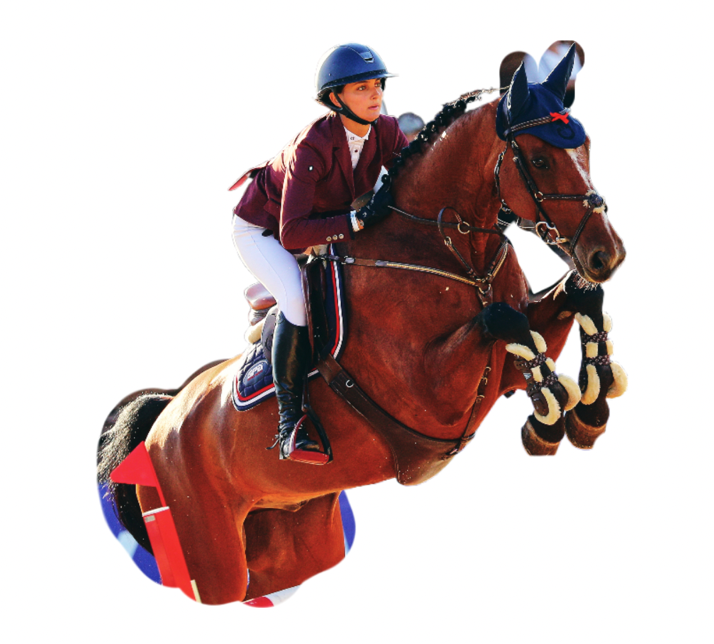 Адрес кск «Зея»:Ленинградская область, пос. Матокса д7По всем вопросам:Гавриил Морковкин+792132011324